The Iowa Youth Hunter Education Challenge...an opportunity for you!Whether you are a youth, aged 12-18, an adult with a desire to contribute time to your community, or a member of an organization or business looking for a youth-oriented project or if you have an interest in hunting and the outdoors, Iowa YHEC is an opportunity you don’t want to miss!What is YHEC?Iowa YHEC—the Youth Hunter Education Challenge—is a one day event that takes place each June.  This year the event will be held at Rock Creek Marina and Camp ground near Camanche, IA.  Youth from all over Iowa or surrounding states may come to compete in 8 events, learn about the outdoors, and have fun with other youth and adults that have similar interests.  The events include four shooting events (archery, muzzle loading rifle, shotgun, and small-bore rifle) and four non-shooting events (wildlife identification, orienteering, hunter safety trail, and written exam).  Most youth compete as part of a team of five from their area, but youth can register as individuals, as well.  There are two age categories, Junior (ages 12-14) and Senior (ages 15-18).Who can participate?If you’re a youth, aged 12-18 years, have passed a Hunter Education course, you can register to participate.  If you’re an adult, there are several ways you can participate.  If you are a Hunter Education Instructor, youth group leader or parent you can put together a team of youth from your area, coach them, and bring them to the event.  You may serve as a coach or an assistant coach.  You may volunteer to help put on the event:  it takes nearly 50 adult volunteers to set up and conduct all the events!  You may have a special skill to demonstrate to the youth participants during an evening or other program time.  (For example, hunting dog training, trapping, care of game in the field, etc.)  You may also want to donate to the event to reduce the cost for participants.  All donors of $250 or more are recognized on the YHEC t-shirts if donations are received in time.  It takes a lot of volunteers, time, money, and effort to put on this exciting event—become a part of it!How do I find out more?To get a copy of the event rules and registration materials or to just find out more, you may talk to the Iowa DNR Recreational Safety Officer (RSO) in your area (look in the Iowa Hunting License information to get their names and numbers) or contact us at the address or website below.Location and Date:June 9, 2018, Rock Creek Marina and Campground, Camanche, IowaBecome a part of Iowa YHEC!Iowa YHEC is co-sponsored by:Iowa Department of Natural Resources
 Iowa Hunter Education Instructor AssociationClinton County ConservationClinton County YHEC Coaches 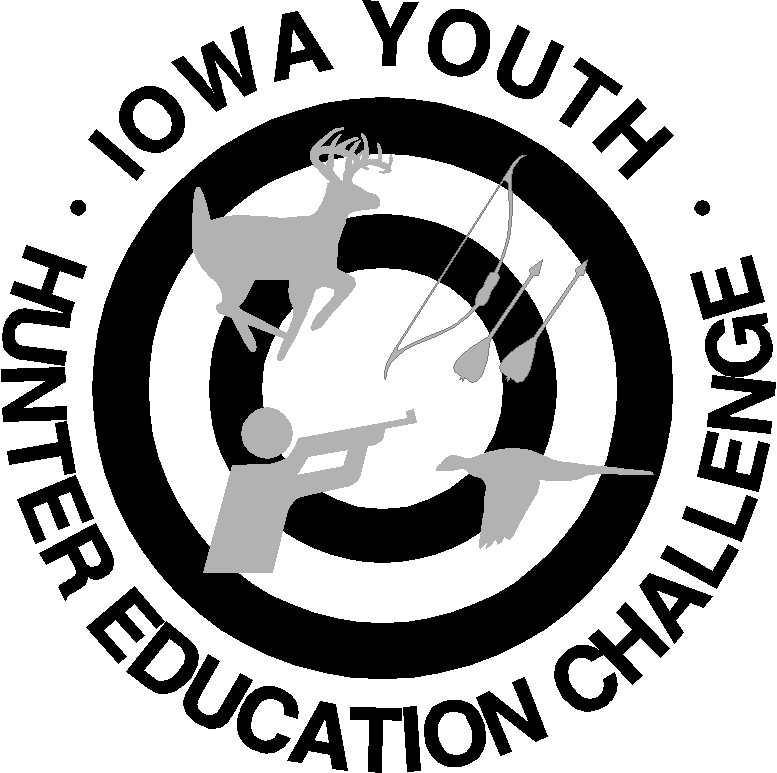 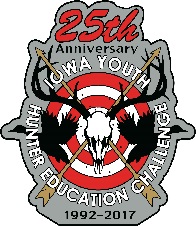 Contact:  
Loren Zaruba  1492 -280th AveCharlotte, Iowa 52731Email:  loren_zaruba@hotmail.com  	Website:  http://www.iowadnr.gov/yhecOr check us on Clinton County YHEC IA on FacebookPhone:  563 357 4866The U.S. Department of Agriculture (USDA) prohibits discrimination in all its programs and activities on the basis of race, color, national origin, gender, religion, age, disability, political beliefs, sexual orientation, and marital or family status.  (Not all prohibited bases apply to all programs.)  Many materials can be made available in alternative formats for ADA clients.  To file a complaint of discrimination, write USDA, Office of Civil Rights, Room 326-W, Whitten Building, 14th and Independence Avenue, SW, Washington, DC 20250-9410 or call 202-720-5964.LOCAL/STATE/PROVINCIAL NRA YOUTH HUNTER EDUCATION CHALLENGETEAM REGISTRATION FORM2018 Iowa Youth Hunter Education ChallengeJune 9, 2018Please Print clearly and spell correctly- Information will be used when printing cards. You can also contact Loren Zaruba at loren_zaruba@hotmail.com to obtain an electric form for this registration form.Sponsoring Organization:                                                                                    ____________________________                                 (Team name)Address:                                                                                                                                    ______________________________          This is a TEAM entry in the  _____   junior or _____  senior age category (check one).ORThis is an INDIVIDUAL entry in the _____   junior or  _____  senior age category (check one).                         	Special Medical,        Please spell correctly           T-shirt	Food, or Other       Names of Participant(s)         size	Age 	Date of Birth	Gender	Needs		     Email                                                                      	      	                         	       	_____________	____________	                                          	                                                                      	            	                              	      	                            	 ____________                                                                      	           	                             	      	                                        ____________                                                                       	          	                               	      	                                         ___________                                                                       	            	                              	      	                            	____________I certify that the above-named students have completed the Iowa Hunter Education Course.                                                                                                                                                                  ___________________                                    (Instructor/Coach)        			 (Address/Phone)	                 # We can reach you at during camp.                                                                                                                                                       __________________                                            (Assistant Coach)				(Address and Phone)          ENTRY FEE: $55 (or less) PER all PARTICIPANTS and COACH, OTHER VOLUNTEERS ACCOMPANIYING THE TEAM WILL HAVE TO PAY THE UNSUBSIDIZED COST OF $55 (note: housing is note included, email to discuss options)(MAKE CHECKS PAYABLE TO THE "Iowa Hunter Education Instructor Association - YHEC")Please return this form to:	Loren Zaruba	1492 – 280th Ave	Charlotte, IA 52731                               	Or email form as an attachment to:	loren_zaruba@hotmail.comEntry fees should be paid at the time of registration; entry confirmation will not be mailed until entry fees are received, unless other arrangements are made and finalized with Loren Zaruba.  Entries will be limited to the first 80 total participants submitting this form.  Registration forms must be received by May 5, 2018 (all team members must be named at this time).  Teams may consist of five participants.  One coach and not more than one assistant coach must accompany teams.  Individuals who are not members of a team will be allowed to participate if accompanied by a parent, legal guardian, or Iowa Hunter Education Instructor. VOLUNTEER FORM To:  Loren ZarubaFrom:  	Name:  ____________________________________________________________________		Address:  ____________________________________		____________________________________ Zip:  __________		Phone:  ____________________________________________		Email Address:  ______________________________________		Number of years helping YHEC: _____________________Certified volunteer:  ____ HE Instructor       _____ 4-H Instructor      _____ Other: Please list _________________I will be able to participate as a volunteer in the Iowa Youth Hunter Education Challenge on June 9, 2018 at the Wesley Woods Camp near Indianola.   I intend to arrive on: (Day and time) ______________________ a.m./p.m. and intend to leave on ___________________.   My T-Shirt Size is:  __________I would like to volunteer for the following events (cross out any that you cannot assist with and Rank – 1st, 2nd, 3rd, etc. – your choices for those you can assist with), Also Please check anything that applies to you during the time you are with us at YHEC:You will need to fill out a Photo Consent Form, NRA Code of Conduct, NRA Liability/Medical Form.  These forms can be found in the Registration Packet.  Please bring these forms with you when you arrive at YHEC or include them when you send in this form.  The Registration Packet can be obtained at http://www.iowadnr.gov/yhec
  Comments:  _________________________________________________________________________________________________________________________________________________________________________________________________________________________________________________
Please return all forms no later than May 5, 2018.  To: Loren Zaruba, 1492 – 280th Ave Charlotte, IA 52731Thank You!
Youth PHOTO CONSENT    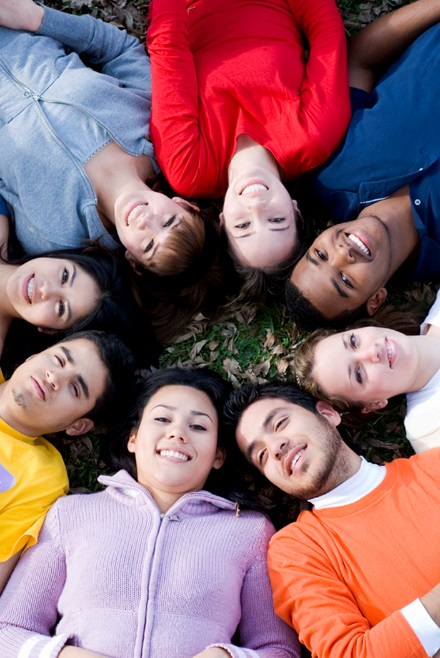 Thank you for participating in Youth Hunter Education Challenge (YHEC).  We would like to use pictures for future displays, brochures and any other promotional information to get the word out about YHEC.   If you have no objections to letting the Iowa Department of Natural Resource use your son or daughter’s photo please sign below.I give my permission for my son or daughter’s photo to be used in promotional tools for Youth Hunter Education Challenge.Participant’s Name_________________________________________________Parent/Guardian Signature___________________________________________Date__________________________** The Photo Consent form can be turned in at the registration table, but everyone needs to sign a photo consent form. **Volunteer PHOTO CONSENT    Thank you for volunteering in Youth Hunter Education Challenge (YHEC).  We would like to use pictures for future displays, brochures and any other promotional information to get the word out about YHEC.   If you have no objections to letting the Iowa Department of Natural Resource use your photo please sign below.I give my permission for my photo to be used in promotional tools for Youth Hunter Education Challenge.Volunteers Name_________________________________________________Volunteers Signature___________________________________________Date__________________________** The Photo Consent form can be turned in at the registration table, but everyone needs to sign a photo consent form.*Local/State/Provincial NRA YOUTH HUNTER EDUCATION CHALLENGE	Code of Conduct Form	** (This form must be completed by coach/volunteer) **I, the Coach/Volunteer _____________________________________________, give permission for emergency medical treatment of myself for illness or accident. Release and Athletic Code:	I, _____________________________________________, the Volunteer/Coach, give permission for myself to participate in this year's Local/State/Provincial NRA Youth Hunter Education Challenge (YHEC) programs.  It is understood that each person participating in the Local/State/Provincial-level  NRA Youth Hunter Education Challenge programs will:   (1) Participate fully in all activities,  (2) exhibit behavior above reproach at all times, and (3) fully cooperate and comply with all rules and regulations made by YHEC Local/State/Provincial-level program staff, employees, agents and servants.  It is further understood that any breach of this code may and will be cause for immediate and permanent expulsion from the NRA Youth Hunter Education Challenge.________________________________________________________________________________________Signature of Volunteer/Coach						    	Date   (Information supplied will be retained as part of your YHEC participant record at the NRA.  In the interest of program promotion/recognition, information contained herein may be incorporated in articles, news releases, etc. and/or released to YHEC sponsors).   Please check one of the following: NRA may use or release information provided in this document for promotional purposes. NRA may not use or release information provided in this document for promotional purposes.In return for consideration received, I hereby grant to the National Rifle Association of America the right and permission to copyright and/or use, reuse, publish and/or republish photographic images or pictures of me for its advertising/promotional purposes.I hereby release, discharge and agree to hold harmless NRA from any liability resulting from use of the above-mentioned photography or use of my name.  I understand that I will have no control over the manner of use of materials produced and hereby waive any right to pre-approve or inspect materials prior to distribution.Signature of Volunteer/Coach ____________________________________________ Date ____________ LOCAL/STATE/PROVINCIAL NRA YOUTH HUNTER EDUCATION CHALLENGE	Liability/Medical Form	** (This form must be completed by coaches/volunteers). **Special Medical Considerations (i.e., Prescription, Allergies, Medications): ____________________________________________________________________________________________________________________________________________________________________________________________________________________________________________________________________Liability/MedicalIf injured while traveling to or from (by public, private, or any other means of conveyance) or while residing at and participating in programs at the local/state/provincial YHEC and NRA International Youth Hunter Education Challenge or any auxiliary facilities; (1) Volunteer/Coach and/or family agrees to waive any legal claim against the NRA, its officers, employees, agents, servants, local/state/provincial-level sponsors or host, and my state or province.  Volunteer/Coach hereby expressly assumes any and all risks associated with the activities contemplated hereunder, including, but not limited to, any and all risks associated with discharge of firearms, hunting and other outdoor activities.  Volunteer/Coach (and their families) agree to indemnify, defend and hold harmless from and against any and all losses, expenses, damages, injuries and liabilities and claims (including attorney's fees, court costs and settlement costs) arising out of or relating to coach's/volunteer's breach of this Release or any act or omission of participant whatsoever;  (2) Volunteer/Coach hereby gives consent for the NRA/Local/State/Provincial-level Sponsor to provide medical/athletic training attentions, transportation and emergency medical services as warranted.  If the program includes physiological and/or biomechanical evaluations, further consent is given to these evaluations which pose no unusual risks or hazards when customary safeguards are observed.  In signing this release, it is sworn that coach/volunteer member is in good physical condition and is not aware of any disease or injury that would result in injury during program participation.  If less than 18 years of age or a minor under the laws of the state where I live, parent or legal guardian shall sign this release.I understand that as a registered participant at the NRA Youth Hunter Education Challenge, I will not possess or consume ALCOHOLIC BEVERAGES or illegal DRUGS on the premises.  I further understand and agree and abide by the general rules of conduct prescribed for guests of the Local/State/Provincial NRA YHEC and that violations will result in a denial of NRA Youth Hunter Education Challenge privileges.Signature of Volunteer/Coach: ___________________________________________________________ Date:  _________________________LOCAL/STATE/PROVINCIAL NRA YOUTH HUNTER EDUCATION CHALLENGE	Code of Conduct Form	** (This form must be completed by parent or legal guardian of all participants). **I, the Parent or Legal Guardian of (minor) _____________________________________________, give permission for emergency medical treatment of my son/my daughter for illness or accident if I cannot first be contacted.In case of an emergency, contact: _____________________________________ Phone Number:________________Parental/Participant Release and Athletic Code:	I, ___________________________, the parent or legal guardian of (minor)______________________________, give permission for myself/my son/my daughter, to participate in this year's Local/State/Provincial NRA Youth Hunter Education Challenge (YHEC) programs.  It is understood that each person participating in the Local/State/Provincial-level/International YHEC programs will:   (1) Participate fully in all activities,  (2) exhibit behavior above reproach at all times, and (3) fully cooperate and comply with all rules and regulations made by YHEC Local/State/Provincial-level/International program staff, employees, agents and servants.  It is further understood that any breach of this code may and will be cause for immediate and permanent expulsion from the NRA Youth Hunter Education Challenge._______________________________		___________		_____________________________(Signature of Parent/Legal Guardian)		      Date		(Signature of Participant) (Information supplied will be retained as part of your YHEC participant record at the NRA.  In the interest of program promotion/recognition, information contained herein may be incorporated in articles, news releases, etc. and/or released to YHEC sponsors).   Please check one of the following: NRA may use or release information provided in this document for promotional purposes. NRA may not use or release information provided in this document for promotional purposes.In return for consideration received, I hereby grant to the National Rifle Association of America the right and permission to copyright and/or use, reuse, publish and/or republish photographic images or pictures of me/my child for its advertising/promotional purposes.I hereby release, discharge and agree to hold harmless NRA from any liability resulting from use of the above-mentioned photography or use of my name.  I understand that I will have no control over the manner of use of materials produced and hereby waive any right to pre-approve or inspect materials prior to distribution._______________________________		___________		_____________________________(Signature of Parent/Legal Guardian)		      Date		(Signature of Participant)LOCAL/STATE/PROVINCIAL NRA YOUTH HUNTER EDUCATION CHALLENGE	Liability/Medical Form(This form must be completed by parent or guardian of all participants)Special Medical Considerations (i.e., Prescription, Allergies, Medications): ____________________________________________________________ 
________________________________________________________________________________________________________________________

________________________________________________________________________________________________________________________Liability/MedicalIf injured while traveling to or from (by public, private, or any other means of conveyance) or while residing at and participating in programs at the local/state/provincial level YHEC and the NRA International Youth Hunter Education Challenge or any auxiliary facilities; (1) Parent, Participant and/or family agrees to waive any legal claim against the NRA, its officers, employees, agents, servants, local/state/provincial-level sponsors/host, and my state or province. Parent, Participant hereby expressly assumes any and all risks associated with the activities contemplated hereunder, including, but not limited to, any and all risks associated with discharge of firearms, hunting and other outdoor activities.  Parent, Participant (and their families) agree to indemnify, defend and hold harmless from and against any and all losses, expenses, damages, injuries and liabilities and claims (including attorney's fees, court costs and settlement costs) arising out of or relating to parent’s/participant’s/chaperon's breach of this Release or any act or omission of participant whatsoever;  (2) Parent, participant hereby gives consent for the NRA/Local/State/Provincial-level Sponsor and/or Host organization to provide medical/athletic training attentions, transportation and emergency medical services as warranted.  If the program includes physiological and/or biomechanical evaluations, further consent is given to these evaluations which pose no unusual risks or hazards when customary safeguards are observed.  In signing this release, it is sworn that coach/volunteer/staff member is in good physical condition and is not aware of any disease or injury that would result in injury during program participation.  If less than 18 years of age or a minor under the laws of the state where I live, parent or legal guardian shall sign this release.I understand that as a registered participant at the NRA Youth Hunter Education Challenge, I will not possess or consume ALCOHOLIC BEVERAGES or illegal DRUGS on the premises.  I further understand and agree and abide by the general rules of conduct prescribed for guests of the Local/State/Provincial NRA YHEC and that violations will result in a denial of NRA Youth Hunter Education Challenge privileges. __________________________________ 		 ________		______________________________Signature of Parent/legal guardian 			    Date			Signature of participant2018 Iowa Youth Hunter Education Challenge ProgramSponsored by the Iowa Department of Natural Resources,Iowa Hunter Education Instructor Association, Clinton Co. Conservation Dept. and Clinton Co YHEC Coaches Agenda	June 8-	3:00 p.m.		Volunteers Arrive, Set-Up (meet at Rock Creek Marina)	Friday	5:30 p.m.		Dinner (Staff and volunteers at Rock Creek Marina)		7:00 - 10:00 p.m.	Out of area Team Arrival and Registration (Eco Center Rock Creek Marina) 					Local teams should plan to pre-registration	June 9 -	6:30 - 7:30 a.m.  	Breakfast Eco Center, volunteers paid for, teams on own	Saturday	7:45 - 8:15 a.m.	Orientation (mandatory for coaches and participants--Dining Hall)	8:30 - 5:30 p.m.	Field Events (lunches lunch at Eco Center at noon)		6:00 - 7:00 p.m.	Dinner and awards Eco Center		7:00 		Event over return home or some may camp overnightSchedule of Events:A New schedule change began in 2009: all 8 events will be completed on Saturday.  This includes all of the field events and the written exam.  The field events consist of:  Archery, Rifle, Orienteering, Shotgun, Muzzleloader, Wildlife ID, and Safety Trail.  The field events will occur in a 1 hour and 15 minute rotation.  Each group of teams will rotate from one event to the other.  The written exam will take place during what use to be the break period in the past.  Participants will have up to an hour to complete the exam.RegulationsContact:	Loren Zaruba 	1492 – 280th Ave	Charlotte, IA 52731	Phone:  563-357-4866      Email:  loren_zaruba@hotmail.com 	Website:  www.iowadnr.gov/yhecDates:	June 9, 2018Location:	Rock Creek Marina and Campground	Camanche, IAImportant informationForms: Registration, photo, medical, liability etc. will be sent to 1492 – 280th Ave, Charlotte, IA attention the contact above.  All forms are found in this registration packet.  Money:  All checks must be sent to and made out to Iowa Hunter Education Instructor Association (IHEIA) - YHEC       The address is: IHEIA, 1492 – 280th Ave., Charlotte, IA 52731.    Scoring criteria for YHEC matches National NRA YHEC rules. Competition in Eight Events:	-  Hunter Responsibility Exam	-  Hunting Archery	-  Hunter Safety Trail Challenge	-  Hunting Muzzleloader	-  Hunting/Wildlife Identification 	-  Hunting Rifle	-  Hunting Orienteering Skills	-  Hunting ShotgunEligibility1.	Contestants must be members of a team of five youth.  Individual participants may register and will be assigned to a team whenever possible (see below).  All participants must be hunter education graduates.2.	The Iowa Youth Hunter Education Challenge Program will be comprised of the following categories:Team -- The team must consist of five members, male and/or female, and at least one coach/instructor for each team.  Each team may have no more than one coach and one assistant.Teams may be entered in either of two (2) categories:	12-14 years of age = Juniors	15-18 years of age = SeniorsHowever, a Junior may shoot as a member of a Senior team.  All members of a team must be eligible as Juniors in order for them to compete as a Junior team.  A participant who is eligible to compete as a Junior may compete either in the Junior or Senior category, but not both.  Anyone 18 years of age will be able to participate in the Iowa Youth Hunter Education Challenge if he/she was enrolled in high school during the 2017-2018 school year.  Individual -- A contestant may enter the Iowa Hunter Education Challenge as an individual.  He/She must possess a hunter education card.  A parent, legal guardian, or Iowa Hunter Education Instructor must accompany the individual shooter.  Individuals may register but will be arbitrarily assigned an appropriate team on a first-come, first-served basis upon registration.  These teams may not consist of less than 5 members.  Registration as an individual does not guarantee that an individual will be able to participate as a member of a team.  Those that are not assigned to a team will compete only for individual awards.  All other rules apply.   3.	All participants must compete in all eight (8) events.4.	Participants must have been born in 2000 or after.  Coaches shall present birth certificates or photocopies of birth certificates and hunter education cards for each new participant prior to or at the on-site registration/check in.5.	Alternates will be allowed and will be registered at check-in as long as they meet other criteria.6.	Once a participant is registered at check-in, an alternate cannot replace him/her.National YHEC EventTeams in both Junior and Senior Team categories are invited to participate in the NRA National Youth Hunter Education Challenge Program.  Individual participants in both age categories also have the opportunity to be entered as a team representing Iowa at the NRA National Youth Hunter Education Challenge.  Each team or individual entering the NRA national event will be responsible for his or her own entry fees, travel, and other expenses associated with that event. For information, go to: http://yhec.nra.org/ Registration FeeThe following registration fee will be charged:  $55 (or less) for each all participants and coaches , and $55 for others that may accompany the team.  The fee will accompany the pre-registration form.  Registration fee is non-refundable.  The fee includes Saturday lunch and evening food.  Some lodging is available at Rock Creek but must be schedule 2 months ahead of the event.  All shell, targets, and firearms will be provided, (DO NOT BRING YOUR OWN).  Participants, coaches and assistants will receive a YHEC T-shirt.  T-shirts for others attending will be available for purchase.   Checks to Iowa Hunter Education Instructor Association (IHEIA) - YHEC and send it to IHEIA, 1492 – 280th Ave, Charlotte, IA 52731.Participants will be responsible for all of their travel and registration expenses incurred throughout the Iowa Youth Hunter Education Challenge.  Arrangements will need to be handled by each participant or a sponsor such as a conservation organization or sportsman club.Registration will begin at 7:00 p.m. the evening before the Challenge at Rock Creek Marina, Camanche, Iowa.  (Maps to the Rock Creek will be sent once we receive your registration form.)  Local teams are encouraged to preregister at a time and place to be determined. Later.All participants must show proof of having passed a Hunter Education Course.  The instructor/coach must be a DNR related shooting activities Instructor.  Officials of the Iowa Youth Hunter Education Challenge are not eligible to serve as coach/instructors of teams attending the event.ALL TEAMS ENTERED MUST BE ACCOMPANIED BY AN INSTRUCTOR/COACH  WHO IS RESPONSIBLE FOR THE CONDUCT OF HIS/HER TEAM
EntriesEach team and individual must be pre-registered by May 5, 2018.  Entries will be limited to the first 80 participants submitting registration forms.  All team members and individuals must be named on registration materials.Iowa  Youth Hunter Education Challenge Regulations: 1.	Safety and fun will be the first and foremost considerations during all activities.   2.	Participants and instructors must each complete hold harmless and medical treatment forms and return them with the registration materials. 3.	Participants or coaches violating any safety rule will be given one warning and will be disqualified if a second infraction occurs.  If the safety violation is severe, the participant may be immediately disqualified. 4.	Participants will be required to use firearms, bows and arrows, and compasses provided.  Hearing and eye protection is required and will be provided as needed.  Do not bring your own personal firearms, archery equipment, or ammunition.   Participants are encouraged to bring their own eye and ear protection.  5.	Each participant will participate in every event. 6.	All firearms will be cased at all times and actions open until instructed by range officer of each event. 7.	Muzzles will be pointed down-range and in a safe direction at ALL TIMES.  8.	Any challenge or protest must be made to the range officer during that particular event.    9.	Range Officers' decisions in each event will be final.10.	Each individual could receive a possible score of 300 in each of the eight events -- a possible perfect score of 2,400.  A possible team score of 12,000 could be accomplished.  11.	Participants and coaches are expected to exhibit behavior above reproach and in the best sportsmanship at all times.  Participation by coaches with participants will be determined at each event.  12.        Participants and coaches will not be allowed to drive vehicles to and from the events.                  Transportation will be provided for all.Challenges:Challenges concerning the value of shots as scored will be resolved as detailed in the section on each event.  Only coaches may challenge, and all challenges must be made during the challenge period.  Coaches may only challenge scoring of their own team members.  Event officials' decisions will be final.  Refires:Only equipment or ammunition malfunction will constitute an allowable refire.  In the event of a disabled firearm or bow malfunction, it will be replaced and participants will be allowed to continue.  No practice or sighting-in will be allowed for firearms or bows at the Center (except for those allowed by an individual event).  They will be sighted-in ahead of time by event officials.Scoring Criteria:There will be eight events, each of which will count equally in determining the top team and individual awards.  IYHEC officials will do all scoring.Correctly answering a predetermined number of questions, making a certain number of hits in a prescribed target area, or correctly completing a prescribed activity accumulate event points. The maximum possible points for each event are 300. Specific scoring criteria are provided as item four (4) under each event section of this manual. Whenever possible, Local, State and Provincial sponsors are required to use the scoring criteria as established in this manual. All Local, State and Provincial YHEC programs utilizing rules and regulations contained in this manual will provide eligibility for their participants to take part in the YHEC program. (I.e. Local, State, Provincial, or International levels.) Tie Breaking Criteria:Scoring ties for all individuals/teams per event, and overall will be broken. The following tie breaking criteria will be used in the State program: In the event of a tie, the individual/team with the highest level of achievement in the Hunter Responsibility Exam will be declared the winner(s). If a tie remains, the individual/team with the highest level of achievement on the Hunter Safety Trail Challenge will be declared the winner(s). Should a tie remain, the individual/team with the highest combined level of achievement in the four (4) responsibility events (Hunter Responsibility Exam, Hunting Orienteering Skills Challenge, Hunting Wildlife Identification Challenge, Hunter Safety Trail Challenge), will be declared the winner(s). The final tiebreaker will be based on a combined score of the four (4) shooting events (Hunting Shotgun Challenge, the Light Hunting Rifle Challenge, Hunting Archery Challenge and the Hunting Muzzleloader Challenge). Should individuals/teams tie in the Hunter Responsibility Exam, the tie breaking formula will start at the second criteria (Hunter Safety Trail Challenge). All Local, State and Provincial sponsors are required to use the tie breaking criteria as established above.The EventsHunter Responsibility ExamA.	A Hunter Responsibility Exam will include 50 objective questions (multiple choice, true or false or picture).  B.	Questions are taken from information contained in The Hunter's Guide, Bowhunter Education book, Hunter Education Book, Iowa hunting regulations and other sources hunting regulations.C.	Participants must answer all test questions with no assistance from other participants, written materials or instructors.D.	Students will have 60 minutes (one hour) to complete the test.  E.	Scoring will be based on a maximum of 300 points.  A correct answer is worth six points; an incorrect answer is worth zero points.Hunter Safety Trail ChallengeA.	Hunter Safety Trail Challenge: participants or teams will walk through a predetermined trail designed to simulate actual hunting conditions and situations.  The participants will be required to demonstrate their knowledge of hunter safety on this practical field course.  B.	The Hunter Safety Trail Challenge will be conducted with the participants moving from station to station with each situation varying greatly.  Participants may be tested and scored on the Do's and Don'ts of firearm safety and shoot/don't shoot situations encountered in a hunting environment.  Stations may include, but are not limited to, hunter game situations, target identification, landowner relationships, and safe gun handling afield.C.	Each participant and/or team will travel to a maximum of 10 stations with each station worth 10 or more points for a correct action and zero for an incorrect action.  The Hunter Safety Trail Challenge has a possibility of 300 points.D.	A ten point penalty, per designated station, will be assessed if a participant or team violates safety rules.  E.	No hunter education books or other written, taped, or transcribed material can be used in this activity.  Also, no talking will be allowed between the participant and instructor or other participants while on the course.Hunting/Wildlife Identification ChallengeTeam participants walk a natural grassland-woodland trail testing their wildlife identification skills and hunter knowledge.  The course is designed to simulate actual wildlife encounters and sign “as seen” in the field.The Hunting Wildlife Identification Challenge questions require the participant/teams to observe and identify animal sounds, signs, silhouettes, decoys, mounts, study skins, or tanned hides, and tracks.  Animal tracks may be original or molds made of the prints.  Wildlife signs may be real or be reproductions. Challenge items will be observed at various distances and under various light conditions. Participants are not allowed to touch specimens unless instructed otherwise by the Challenge coordinator. Each question is assigned a point value determined by degree of difficulty along with other factors. Partial credit is possible for some questions.  The Hunter Wildlife Identification Challenge has a possibility of 300 points.  Information used for questions has been taken from the NRA's The Hunter's Guide, the North Central Regional Hunter Education Manual, other wildlife manuals, and wildlife organizational publications.  Iowa hunting laws (primarily seasons, bag/possession limits) also provide materials for questions.  Team participants are not allowed to have in their possession written, taped or transcribed materials or electronic devises while participating in this activity.   No talking is allowed between the participants or with their coaches while on the challenge course.   Only one participant is allowed at a station. Coaches are allowed to walk the trail and take the challenge after the youth participants are well down the trail.  Participants will be taken back through the course by a Challenge coordinator after everyone has completed the challenge during that time period.  Coaches may ask the Challenge coordinators ahead of time to help those participants who may have reading disabilities. Hunting Orienteering Skills ChallengeA.	Participants or teams will walk through a field and/or woodland course in a natural setting to a pre-determined skills station.  At each station, the participants will be required to demonstrate their knowledge of map and compass skills by answering questions or performing certain tasks.  B.	The Orienteering Skills Challenge will be conducted with the participants or teams taking a bearing with their compass, closing a shape, identifying map symbols, and defining orienteering words (examples: contour lines, scale, declination).  The participant may be asked to identify how nature can give you different directions of travel (north, south, east and west, etc.).  These situations can be used as well as many others in the Orienteering Skills Challenge (not to be announced before the program).  C.	Each participant will be asked to answer 10 to 15 compass bearing or other related map and compass orienteering questions totaling a possible 300 points.D.	Only compasses can be used on the Orienteering Skills Challenge Course and will be furnished by the sponsors - liquid-filled Field Compasses.  No orienteering books, encyclopedias or other written, taped or transcribed material, or calculators can be used in this activity.  Also, no talking is to be done between the participant and instructors or other participants while on the course.  The information for this event has been taken from the NRA's The Hunter's Guide, Be An Expert With Map and Compass Orienteering Handbook by Bjorn Kjellstrom.Hunting Archery ChallengeA.	Archery Challenge: Participants will walk through a field archery course in a natural setting.  The course is designed to simulate shooting situations encountered while bow hunting.B.	The Archery Challenge will be conducted with the participants taking shots at life-size game targets (3-D), and other targets which may be moving, varying in distance from 5 to 40 yards with scoring areas directly over the vital areas of the game.  C.	Each participant will shoot a total of 15 shots each worth 20 points if inside the vital area, 10 points for hit, or zero points for a miss.  All shots must break the vital area line to be counted as a vital "hit."  Challenges must be made on the range before the next arrow is pulled.  The Archery Challenge has the possibility of 300 points.  D.	Bow and arrows will be supplied by the sponsor.  Shooters may use only one bow for this activity except in the case of malfunction.  Only target or field point arrows will be permitted and will be provided.  E.	The following equipment will be used for the Hunting Archery Challenge:	1.  Genesis compound bows and recurved bows will be provided; no sights will be used.	2.  Aluminum or carbon shafted arrows with field or target points;	3.  Participants may bring their own arm guards and finger tabs or gloves.	4.  No mechanical releases will be permitted or provided.Hunting Muzzleloader ChallengeA.	The Hunting Muzzleloader Challenge will be conducted with the participants taking shots at NRA life-sized targets with scoring areas directly over the vital areas of the game and varying distance from 20 up to 75 yards.  Participants will shoot from three shooting stations.  1.	Station number one will have a shooting distance between 20 yards and 35 yards. Participants may use any shooting position and utilize any of the available props.2.	Station number two will have a shooting distance between 36 and 55 yards.  Participants may use any shooting position (excluding prone) with a vertical prop as the only aide.3.	Station number three will have a shooting distance between 51 and 75 yards. Participants will only shoot from a standing position with no props permitted at these distances.  B.	Each participant will shoot a total of six shots, two at each station.  Each shot is worth 50 points if touching the vital area, and zero points for body hits outside the vital area.  All shots breaking or touching the vital area will be counted as a vital hit.  The Hunting Muzzleloader Challenge has a possible 300 points.  C.	The following equipment will be used:		1.  50 caliber muzzle loading cap locks with open sites;		2.  Black powder ammunition;		3.  Firearms will be sighted in prior to the event by the range master.D.  	One coach will be allowed to talk to the participant at each station before and after shooting.  The coach must remain in the coach’s box, established by the range master, at each shooting station.  Each coach may use binoculars or a spotting scope to locate the shot on the target and relay this information to the participant, when advised by the range master.Light Hunting Rifle ChallengeA.	The Light Hunting Rifle Challenge will be conducted with participants shooting at a range with 5 identical courses designed to simulate shooting situations encountered while hunting.  Participants may fire at life-size game targets with scoring areas, reactive targets that break, move, or make a sound when hit, or other targets as determined by event officials.  There will be a total of five targets at each shooting station.  Participants will fire three shots at each target.  Maximum time allowed is 5 minutes per target.                1.	Target number one will have participants shooting at 8-12 yards.  Participants will shoot                                from the standing position.  No supports will be allowed at this station.               2.	Target number two will have participants shooting at 14-18 yards.  Participants may use any shooting position 
		(except prone).  No supports will be allowed at this station.                                   3.	Target number three will have participants shooting at 24-28 yards.  Participants may use any shooting position (except prone) with a vertical prop (i.e. shooting sticks) available for use.               4.	Target number four will have participants shooting at 28-32 yards.  Participants may use any shooting position with 
		a vertical prop available for use.               5.             Target number five will have participants shooting at 34-38 yards.  Participants may use any shooting position except 
	standing) with a vertical prop (i.e. shooting sticks) available for use.B.	Each participant will fire a total of 15 shots for points, 3 at each shooting station worth up to  20 points each as designated by event officials.  Three shots will be allowed for each participant at the bull’s-eye target prior to shooting for score to allow the participant to adjust to variation in the sights.  Sights may not be altered or adjusted by coaches or competitors.  No optical equipment will be allowed on the range.  Coaches and parents may provide direction during the sighting-in shots, but will be confined to the spectator area and not allowed to communicate with shooters for the remainder of the course.C.	The following equipment will be used for the Light Hunting Rifle Challenge:	1.  Standard-type bolt action .22 caliber rifles with open sights;	2.  .22 long rifle ammunition.D.         Each participant will shoot a variety of shots totaling a possible 300 points.  Zero points will be given to each miss.Hunting Shotgun ChallengeA.	Participants will walk through a Hunter's Shotgun course.  This course is not patterned after conventional skeet and trap shooting, but is designed to simulate hunting conditions and situations.  The layout will vary depending on the available topography.  The shooting stations will make use of available cover to best depict species hunted by shotgun in Iowa.  Targets will be the Hunter/Sporting Clays clay targets and/or life-size targets.  Sizes of the clay targets may vary depending on different situations.  Shooters may encounter multiple targets thrown. C.	 Each participant will shoot a variety of shots totaling a possible 300 points.  Zero points will be given to each miss.D.	The ready position for calling for the target requires the gun to be off the shoulder with the gun butt plate below the shoulder level.  The gun may not be shouldered until after the target is visible (this does not apply to stationary targets).  In other words, in case of a delay pull the participant cannot call for the target and immediately shoulder the gun.  The participant must wait for the target to appear.  Color targets will be used to simulate protected (non-shootable) targets.  Points will be deducted for shooting at protected targets or unsafe situations. A legal target is a whole clay target that is thrown from the trap in a prescribed flight pattern within the five-second time limit after the participant calls for the target.  Targets broken by the trap or another obstruction will not be scored.  These are illegal targets and will be re-thrown for the participant, regardless of whether or not the participant fires at the target.  E.	The following equipment will be used:		1.  20-gauge pump shotguns (Note:  Remington 870 shotguns—choice of youth or full-size model);                    2.  20-gauge semi-auto shotguns (Note:  Remington 11/87 shotguns—youth model);                    3.  20-gauge semi-auto shotguns (Note:  Remington 1100 shotguns—adult model);	4.  Ammunition will be provided (7/8 oz., 7 1/2 or 8 shot) and loaded only on the direction of the range officer.F.	Shooting Procedures: Only the participant will be allowed on the station or firing line while shooting each station.  The scorer or range officer will hand shells to the shooter as required.  All shooting will be done from a standing or sitting position.  The shooter shoots his/her quota of targets and then returns his/her gun to the gun rack; the next participant steps forward and repeats the sequence until all individuals and team members have had their turn.G.	Scoring will be done by Iowa YHEC selected officials.  Only legal targets will be scored and the scorer will be sole judge of whether or not a target is broken.  Officials may ask assistance from the trap puller or the range official if they feel their assistance is required.The scorers will call miss for any target they feel is missed.  Any challenge to the call must be made immediately by the participant.  The scorer will then make the final decision with assistance from the trap operator and/or the range official.Rule violations and procedure violations can be referred to the Iowa YHEC staff and officials for settlement but legality of targets and whether or not the target is broken is the responsibility of the scorer.  Only targets with a visual piece broken off will be scored dead.  Duster and even birds deflected in flight (but with no visible breakage) will be scored miss.  Based on the scorer's judgment, if a target hits an obstruction such as a tree or limb of a tree before the participant has had ample time to fire at the bird, a new target will be thrown.  However, if the participant has had ample time to fire in the scorer's judgment, and failed to do so before the target hits an object near the end of its flight and breaks, the target will be scored miss.Good luck!!  We cannot wait to see you at YHEC!!_____  Hunter Safety Trail Challenge____ I will help setup  on Friday_____  Hunting/Wildlife Identification____ I would like Dinner on Friday_____  Hunting Orienteering Skills____ I am planning on eating onsite with everyone  on       Saturday (breakfast, lunch and dinner)_____  Hunting Muzzleloader____ I am planning on eating onsite with everyone  on       Saturday (lunch only)_____  Hunting Rifle____ I am planning on eating onsite with everyone (Saturday, lunch and dinner)_____  Hunting Shotgun____ I do not need lodging during YHEC_____  Hunting Archery____ I need lodging Friday only and will leave after the events on Saturday. _____  Hunter Responsibility Exam____ I need lodging Friday and SaturdayCoach/Volunteer InformationCoach/Volunteer InformationCoach/Volunteer InformationCoach/Volunteer InformationCoach/Volunteer InformationCoach/Volunteer InformationNameFirst:First:Middle:Last:      Coach            VolunteerAddressAddressStreet:City:State:Zip:PhoneDay:Day:Evening:Cell:Email:Coach/Volunteer InformationCoach/Volunteer InformationCoach/Volunteer InformationCoach/Volunteer InformationCoach/Volunteer InformationCoach/Volunteer InformationCoach/Volunteer InformationCoach/Volunteer InformationCoach/Volunteer InformationCoach/Volunteer InformationCoach/Volunteer InformationCoach/Volunteer InformationNameFirst:First:First:Middle:Middle:Middle:Last:Last:Last:      Coach           Volunteer      Coach           VolunteerAddressStreet:Street:Street:City:City:City:State:State:State:Zip:Zip:PhoneDay:Day:Evening:Evening:Evening:Cell:Cell:Cell:Email:Email:In Case of EmergencyIn Case of EmergencyIn Case of EmergencyIn Case of EmergencyIn Case of EmergencyIn Case of EmergencyIn Case of EmergencyIn Case of EmergencyIn Case of EmergencyIn Case of EmergencyIn Case of EmergencyIn Case of EmergencyContact:FirstFirstFirstLast:Last:Last:M.I.:Phone:Phone:Phone:Phone:Address:Street:Street:Street:City:City:City:State:Zip:Zip:Email:Email:Health Ins.Health Ins.Provider:Provider:Provider:Policy No.Policy No.Policy No.Policy No.Policy No.Policy No.Policy No.Participant InformationParticipant InformationParticipant InformationParticipant InformationParticipant InformationParticipant InformationParticipant InformationParticipant InformationParticipant InformationName:First:Last:M.I.:DOB:DOB:Age:Age:      Junior                                                  SeniorAddressStreet:City:State:State:Zip:Zip:       Individual              Team       Individual              TeamPhone:Cell:Home:Email:Email:Email:Email:Email:Email:Number of year(s) in the program:Number of year(s) in the program:Number of year(s) in the program:Shirt Size:Shirt Size:Shirt Size:Shirt Size:Age:Age:ParentFirst:Last:Phone:Phone:Phone:Phone:Email:Email:Participant InformationParticipant InformationParticipant InformationParticipant InformationParticipant InformationParticipant InformationParticipant InformationParticipant InformationParticipant InformationParticipant InformationParticipant InformationParticipant InformationParticipant InformationParticipant InformationName:First:First:Last:Last:Last:M.I.:DOB:DOB:DOB:Age:Age:Age:     Junior          SeniorAddress:Street:Street:City:City:City:State:State:State:Zip:Zip:Zip:       Individual              Team       Individual              TeamPhone:Day:Day:Evening:Evening:Evening:Cell:Cell:Cell:Cell:Cell:Cell:Email:Email:ParentFirst:First:Last:Last:Last:Phone:Phone:Phone:Phone:Phone:Phone:Email:Email:In Case of EmergencyIn Case of EmergencyIn Case of EmergencyIn Case of EmergencyIn Case of EmergencyIn Case of EmergencyIn Case of EmergencyIn Case of EmergencyIn Case of EmergencyIn Case of EmergencyIn Case of EmergencyIn Case of EmergencyIn Case of EmergencyIn Case of EmergencyContact:FirstFirstLast:Last:M.I.:M.I.:M.I.:Phone:Phone:Phone:Phone:Phone:Phone:Address:Street:Street:City:City:State:State:State:Zip:Zip:Zip:Email:Email:Email:Health Ins.Health Ins.Provider:Provider:Policy No.Policy No.Policy No.Policy No.Policy No.Policy No.Policy No.Policy No.Policy No.Policy No.